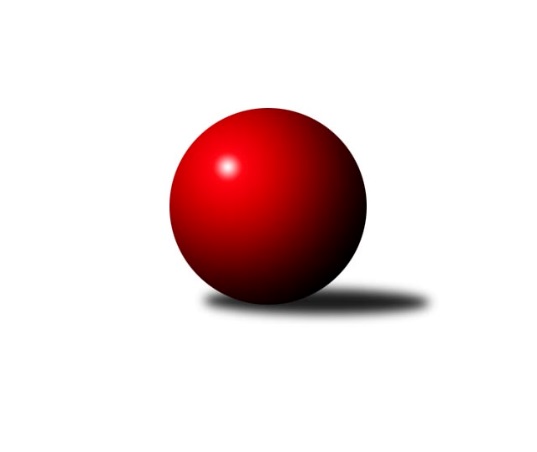 Č.9Ročník 2017/2018	11.11.2017Nejlepšího výkonu v tomto kole: 1735 dosáhlo družstvo: TJ KK Louny BOkresní přebor - skupina A 2017/2018Výsledky 9. kolaSouhrnný přehled výsledků:TJ MUS Most	- TJ Elektrárny Kadaň C	5:1	1591:1552	6.0:2.0	10.11.TJ KK Louny B	- TJ Lokomotiva Žatec C	5:1	1735:1623	6.0:2.0	10.11.SKK Podbořany B	- SKK Bílina C	6:0	1683:1457	8.0:0.0	11.11.SKK Podbořany C	- TJ Sokol Údlice C	6:0	1637:1526	7.0:1.0	11.11.TJ Sokol Údlice B	- Sokol Spořice D	4:2	1687:1589	4.0:4.0	11.11.TJ VTŽ Chomutov C	- Sokol Spořice B	5:1	1638:1623	5.5:2.5	11.11.Sokol Spořice C	- TJ Lokomotiva Žatec B	4:2	1506:1480	4.0:4.0	11.11.Tabulka družstev:	1.	TJ Sokol Údlice B	9	8	1	0	43.0 : 11.0 	44.5 : 28.5 	 1621	17	2.	Sokol Spořice C	9	7	1	1	35.0 : 19.0 	39.0 : 29.0 	 1565	15	3.	TJ Lokomotiva Žatec B	9	5	3	1	34.0 : 20.0 	44.5 : 27.5 	 1619	13	4.	TJ MUS Most	9	6	0	3	34.0 : 20.0 	45.5 : 26.5 	 1594	12	5.	Sokol Spořice B	9	5	1	3	32.0 : 22.0 	44.5 : 28.5 	 1637	11	6.	TJ KK Louny B	9	4	2	3	30.0 : 24.0 	37.0 : 35.0 	 1604	10	7.	TJ Elektrárny Kadaň C	9	5	0	4	28.0 : 26.0 	39.0 : 33.0 	 1592	10	8.	SKK Podbořany B	9	4	0	5	26.0 : 28.0 	37.5 : 34.5 	 1564	8	9.	Sokol Spořice D	9	3	1	5	24.0 : 30.0 	34.0 : 38.0 	 1513	7	10.	TJ VTŽ Chomutov C	9	3	1	5	20.0 : 34.0 	29.5 : 42.5 	 1536	7	11.	TJ Lokomotiva Žatec C	9	3	0	6	21.0 : 33.0 	25.0 : 47.0 	 1531	6	12.	TJ Sokol Údlice C	9	2	0	7	19.0 : 35.0 	31.5 : 40.5 	 1547	4	13.	SKK Podbořany C	9	2	0	7	19.0 : 35.0 	26.0 : 42.0 	 1516	4	14.	SKK Bílina C	9	1	0	8	13.0 : 41.0 	23.5 : 48.5 	 1481	2Podrobné výsledky kola:	 TJ MUS Most	1591	5:1	1552	TJ Elektrárny Kadaň C	Josef Drahoš	 	 192 	 202 		394 	 1:1 	 401 	 	204 	 197		Miriam Nocarová	Julius Hidvegi	 	 194 	 169 		363 	 1:1 	 360 	 	185 	 175		Pavel, st. Nocar st.	Roman Moucha	 	 187 	 204 		391 	 2:0 	 367 	 	181 	 186		Jan Zach	Rudolf Šamaj	 	 242 	 201 		443 	 2:0 	 424 	 	234 	 190		Jaroslav Seifertrozhodčí: Nejlepší výkon utkání: 443 - Rudolf Šamaj	 TJ KK Louny B	1735	5:1	1623	TJ Lokomotiva Žatec C	Martin Lázna	 	 215 	 198 		413 	 1:1 	 391 	 	185 	 206		Miroslav Vízek	Miloš Kubizňák	 	 196 	 188 		384 	 1:1 	 406 	 	192 	 214		Eva Chotová	Miroslav Sodomka	 	 215 	 212 		427 	 2:0 	 394 	 	188 	 206		Pavel Vacinek	Václav, ml. Valenta ml.	 	 227 	 284 		511 	 2:0 	 432 	 	199 	 233		Jan Čermákrozhodčí: Nejlepšího výkonu v tomto utkání: 511 kuželek dosáhli: Václav, ml. Valenta ml.	 SKK Podbořany B	1683	6:0	1457	SKK Bílina C	Václav Šváb	 	 215 	 212 		427 	 2:0 	 355 	 	198 	 157		Jana Černíková	Marek Půta	 	 208 	 215 		423 	 2:0 	 343 	 	189 	 154		Václav Sikyta	Zdeněk Ausbuher	 	 187 	 188 		375 	 2:0 	 329 	 	163 	 166		Karel Hulha	Bára Zemanová	 	 233 	 225 		458 	 2:0 	 430 	 	218 	 212		Rudolf Podholarozhodčí: Nejlepší výkon utkání: 458 - Bára Zemanová	 SKK Podbořany C	1637	6:0	1526	TJ Sokol Údlice C	Matěj Mára	 	 205 	 198 		403 	 2:0 	 388 	 	200 	 188		Jaroslava Paganiková	Jan Zajíc	 	 197 	 196 		393 	 1:1 	 380 	 	181 	 199		Michal Janči	Milan Kozler	 	 213 	 198 		411 	 2:0 	 387 	 	204 	 183		Karel Nudčenko	David Alföldi	 	 223 	 207 		430 	 2:0 	 371 	 	172 	 199		Jiří Suchánekrozhodčí: Nejlepší výkon utkání: 430 - David Alföldi	 TJ Sokol Údlice B	1687	4:2	1589	Sokol Spořice D	Eduard Houdek	 	 227 	 230 		457 	 2:0 	 355 	 	174 	 181		Boleslava Slunéčková	Antonín Šulc	 	 183 	 199 		382 	 2:0 	 341 	 	166 	 175		Gustav Marenčák	Jindřich Šebelík	 	 210 	 210 		420 	 0:2 	 436 	 	217 	 219		Milan Černý	Jaroslav Verner	 	 217 	 211 		428 	 0:2 	 457 	 	233 	 224		Petr Andresrozhodčí: Nejlepšího výkonu v tomto utkání: 457 kuželek dosáhli: Eduard Houdek, Petr Andres	 TJ VTŽ Chomutov C	1638	5:1	1623	Sokol Spořice B	Dančo Bosilkov	 	 221 	 195 		416 	 1.5:0.5 	 397 	 	202 	 195		Miroslav Lazarčik	Jitka Váňová	 	 198 	 180 		378 	 1:1 	 372 	 	164 	 208		Petr Vokálek	Viktor Žďárský	 	 207 	 213 		420 	 2:0 	 414 	 	205 	 209		Marek Sýkora	Milan Šmejkal	 	 227 	 197 		424 	 1:1 	 440 	 	215 	 225		Jitka Jindrovározhodčí: Nejlepší výkon utkání: 440 - Jitka Jindrová	 Sokol Spořice C	1506	4:2	1480	TJ Lokomotiva Žatec B	Radek Šelmek	 	 212 	 216 		428 	 2:0 	 353 	 	183 	 170		Michaela Šuterová	Jana Černá	 	 175 	 178 		353 	 1:1 	 348 	 	182 	 166		Lubomír Ptáček	Jiřina Kařízková	 	 185 	 174 		359 	 0:2 	 402 	 	194 	 208		Zdeněk, ml. Ptáček ml.	Milada Pšeničková	 	 183 	 183 		366 	 1:1 	 377 	 	220 	 157		Zdeněk Vernerrozhodčí: Nejlepší výkon utkání: 428 - Radek ŠelmekPořadí jednotlivců:	jméno hráče	družstvo	celkem	plné	dorážka	chyby	poměr kuž.	Maximum	1.	Václav, ml. Valenta  ml.	TJ KK Louny B	438.13	297.5	140.6	4.7	3/4	(511)	2.	Michal Dvořák 	TJ Lokomotiva Žatec B	437.88	300.0	137.9	6.5	4/6	(475)	3.	Rudolf Podhola 	SKK Bílina C	433.16	291.5	141.7	4.6	5/5	(458)	4.	Rudolf Šamaj 	TJ MUS Most	429.93	295.3	134.6	5.4	3/4	(444)	5.	Petr Andres 	Sokol Spořice D	429.67	286.9	142.8	6.5	3/4	(457)	6.	Radek Šelmek 	Sokol Spořice C	429.50	299.7	129.9	7.8	5/5	(450)	7.	Jitka Jindrová 	Sokol Spořice B	427.84	294.5	133.3	5.2	5/5	(440)	8.	Roman Moucha 	TJ MUS Most	427.17	292.7	134.5	8.0	4/4	(472)	9.	Jaroslav Verner 	TJ Sokol Údlice B	426.76	294.3	132.4	6.0	5/5	(477)	10.	Josef Drahoš 	TJ MUS Most	420.87	290.3	130.6	6.8	3/4	(438)	11.	Blažej Kašný 	TJ Sokol Údlice C	420.19	288.9	131.3	3.8	4/5	(453)	12.	Zdeněk Verner 	TJ Lokomotiva Žatec B	417.93	287.7	130.3	8.1	5/6	(454)	13.	Jiří Kartus 	SKK Podbořany B	417.80	293.4	124.4	7.9	5/5	(466)	14.	Miroslav Sodomka 	TJ KK Louny B	415.44	296.9	118.6	8.9	4/4	(445)	15.	Jaroslav Hodinář 	TJ Sokol Údlice B	414.13	291.0	123.1	7.1	5/5	(438)	16.	Jaroslav Seifert 	TJ Elektrárny Kadaň C	411.70	285.7	126.0	7.4	4/4	(446)	17.	Milan Černý 	Sokol Spořice D	410.83	281.7	129.2	8.8	3/4	(436)	18.	Miroslav Lazarčik 	Sokol Spořice B	410.19	287.3	122.9	6.3	4/5	(430)	19.	Zdeněk, ml. Ptáček  ml.	TJ Lokomotiva Žatec B	409.60	284.2	125.4	6.6	5/6	(439)	20.	Marek Sýkora 	Sokol Spořice B	405.75	279.4	126.4	8.2	4/5	(415)	21.	Viktor Žďárský 	TJ VTŽ Chomutov C	402.75	290.0	112.8	11.6	5/5	(435)	22.	Jan Čermák 	TJ Lokomotiva Žatec C	402.50	284.4	118.1	10.0	4/4	(432)	23.	Jaroslava Paganiková 	TJ Sokol Údlice C	400.94	285.4	115.5	9.1	4/5	(414)	24.	Milan Šmejkal 	TJ VTŽ Chomutov C	399.44	292.8	106.7	9.3	4/5	(424)	25.	Jan Zach 	TJ Elektrárny Kadaň C	398.56	276.5	122.1	9.0	4/4	(437)	26.	Ladislav Smreček 	TJ KK Louny B	397.11	284.3	112.8	12.3	3/4	(426)	27.	David Alföldi 	SKK Podbořany C	396.54	272.1	124.5	8.5	4/5	(440)	28.	Václav Šváb 	SKK Podbořany B	396.50	281.2	115.3	8.3	4/5	(431)	29.	Pavel, st. Nocar  st.	TJ Elektrárny Kadaň C	395.17	271.2	124.0	7.5	4/4	(464)	30.	Michaela Šuterová 	TJ Lokomotiva Žatec B	395.15	279.6	115.6	9.3	5/6	(429)	31.	Tomáš Raisr 	Sokol Spořice C	395.00	277.4	117.6	8.2	4/5	(426)	32.	Miroslav Šlosar 	TJ MUS Most	390.75	288.5	102.3	14.5	4/4	(411)	33.	Miloš Kubizňák 	TJ KK Louny B	390.25	276.9	113.4	13.0	4/4	(436)	34.	Miriam Nocarová 	TJ Elektrárny Kadaň C	388.30	273.6	114.8	10.3	4/4	(416)	35.	Dančo Bosilkov 	TJ VTŽ Chomutov C	387.40	279.0	108.5	11.3	5/5	(416)	36.	Jiřina Kařízková 	Sokol Spořice C	386.55	274.4	112.2	8.3	5/5	(413)	37.	Petr Vokálek 	Sokol Spořice B	385.67	279.5	106.1	10.8	5/5	(421)	38.	Matěj Mára 	SKK Podbořany C	382.53	269.3	113.3	9.9	5/5	(418)	39.	Aleš Kopčík 	TJ KK Louny B	382.50	277.7	104.8	9.7	3/4	(453)	40.	Václav Šulc 	TJ Sokol Údlice B	381.63	263.6	118.0	7.8	4/5	(396)	41.	Pavel Vacinek 	TJ Lokomotiva Žatec C	381.25	275.3	105.9	9.8	3/4	(408)	42.	Rudolf Hofmann 	TJ Lokomotiva Žatec C	377.17	265.7	111.5	10.2	3/4	(408)	43.	Zdeněk Ausbuher 	SKK Podbořany B	377.13	274.5	102.6	14.5	4/5	(419)	44.	Eva Chotová 	TJ Lokomotiva Žatec C	376.63	274.6	102.1	14.4	4/4	(408)	45.	Lubomír Ptáček 	TJ Lokomotiva Žatec B	375.13	274.3	100.8	12.9	5/6	(406)	46.	Jana Černíková 	SKK Bílina C	372.12	272.2	100.0	13.6	5/5	(418)	47.	Bára Zemanová 	SKK Podbořany B	372.00	268.3	103.7	13.0	4/5	(458)	48.	Miroslav Vízek 	TJ Lokomotiva Žatec C	371.42	264.6	106.8	12.1	4/4	(400)	49.	Boleslava Slunéčková 	Sokol Spořice D	367.29	268.5	98.8	15.2	4/4	(392)	50.	Pavel Vaníček 	TJ VTŽ Chomutov C	366.00	259.3	106.8	9.5	4/5	(382)	51.	Václav Krist 	TJ MUS Most	365.00	267.4	97.6	13.4	3/4	(389)	52.	Jitka Váňová 	TJ VTŽ Chomutov C	354.92	261.1	93.8	14.9	4/5	(412)	53.	Milada Pšeničková 	Sokol Spořice C	354.13	264.0	90.1	14.8	4/5	(366)	54.	Václav Sikyta 	SKK Bílina C	352.13	252.3	99.8	14.4	4/5	(381)	55.	Gustav Marenčák 	Sokol Spořice D	346.00	256.3	89.7	14.0	3/4	(367)	56.	Ladislav Veselý 	TJ MUS Most	320.33	241.5	78.8	21.0	3/4	(387)	57.	Andrea Fialová 	Sokol Spořice D	312.67	236.7	76.0	19.7	3/4	(324)		Pavel, ml. Nocar  ml.	TJ Elektrárny Kadaň C	439.00	297.0	142.0	11.0	1/4	(439)		Jindřich Šebelík 	TJ Sokol Údlice B	414.63	291.9	122.8	7.1	2/5	(422)		Lada Strnadová 	TJ Elektrárny Kadaň C	411.50	289.0	122.5	8.5	1/4	(433)		Martin Lázna 	TJ KK Louny B	411.00	292.5	118.5	11.5	1/4	(413)		Martina Kuželová 	Sokol Spořice B	409.44	283.3	126.1	4.7	3/5	(431)		Eduard Houdek 	TJ Sokol Údlice B	403.83	292.0	111.8	9.5	3/5	(457)		Stanislav Třešňák 	SKK Podbořany C	392.33	264.0	128.3	9.7	3/5	(430)		Karel Nudčenko 	TJ Sokol Údlice C	391.75	267.8	123.9	7.5	3/5	(405)		Šárka Uhlíková 	TJ Lokomotiva Žatec B	391.50	276.5	115.0	8.2	2/6	(396)		Milan Kozler 	SKK Podbořany C	389.00	274.6	114.4	11.3	3/5	(411)		Daniel Nudčenko 	TJ Sokol Údlice C	388.00	262.3	125.7	10.7	3/5	(438)		Michal Šlajchrt 	TJ Sokol Údlice B	387.89	273.2	114.7	9.0	3/5	(420)		Marek Půta 	SKK Podbořany B	387.08	271.4	115.7	10.1	3/5	(435)		Antonín Šulc 	TJ Sokol Údlice B	382.00	259.0	123.0	10.0	1/5	(382)		Tadeáš Zeman 	SKK Podbořany B	378.00	268.3	109.7	13.3	3/5	(419)		Jan Zajíc 	SKK Podbořany C	376.67	264.7	112.0	11.3	3/5	(393)		Milan Daniš 	TJ Sokol Údlice C	376.17	271.1	105.1	14.1	3/5	(391)		Michaela Černá 	Sokol Spořice D	371.50	279.6	91.9	14.8	2/4	(392)		Václav Talián 	SKK Bílina C	371.00	275.0	96.0	15.0	1/5	(371)		Michal Janči 	TJ Sokol Údlice C	370.67	271.7	99.0	6.7	3/5	(382)		Vlastimil Heryšer 	SKK Podbořany C	369.17	271.2	98.0	13.2	3/5	(402)		Jana Černá 	Sokol Spořice C	366.33	267.7	98.7	13.3	3/5	(395)		Julius Hidvegi 	TJ MUS Most	363.00	266.0	97.0	7.0	1/4	(363)		Martin Král 	TJ KK Louny B	362.75	269.5	93.3	15.8	2/4	(373)		Jiří Suchánek 	TJ Sokol Údlice C	354.00	266.0	88.0	18.0	3/5	(383)		Tomáš Pičkár 	TJ Sokol Údlice C	344.00	239.0	105.0	17.0	1/5	(344)		Pavla Vacinková 	TJ Lokomotiva Žatec C	342.67	256.3	86.3	17.7	1/4	(362)		Veronika Šílová 	SKK Bílina C	329.00	245.5	83.5	16.3	2/5	(339)		Ladislav Mandinec 	SKK Podbořany C	328.67	253.3	75.3	20.0	3/5	(342)		Karel Hulha 	SKK Bílina C	323.17	236.2	87.0	15.2	3/5	(358)		Josef Kraus 	SKK Bílina C	311.00	242.0	69.0	27.0	1/5	(311)Sportovně technické informace:Starty náhradníků:registrační číslo	jméno a příjmení 	datum startu 	družstvo	číslo startu19477	Rudolf Šamaj	10.11.2017	TJ MUS Most	7x3953	Rudolf Podhola	11.11.2017	SKK Bílina C	9x1666	Jaroslav Verner	11.11.2017	TJ Sokol Údlice B	9x15981	Zdeněk Verner	11.11.2017	TJ Lokomotiva Žatec B	7x22978	Viktor Žďárský	11.11.2017	TJ VTŽ Chomutov C	9x12473	Jaroslav Seifert	10.11.2017	TJ Elektrárny Kadaň C	9x13090	Michaela Šuterová	11.11.2017	TJ Lokomotiva Žatec B	8x1695	Jitka Jindrová	11.11.2017	Sokol Spořice B	9x24828	Zdeněk Ausbuher	11.11.2017	SKK Podbořany B	6x4010	Václav Šváb	11.11.2017	SKK Podbořany B	8x20012	Lubomír Ptáček	11.11.2017	TJ Lokomotiva Žatec B	7x24489	David Alföldi	11.11.2017	SKK Podbořany C	7x24152	Dančo Bosilkov	11.11.2017	TJ VTŽ Chomutov C	9x24130	Pavel Vacinek	10.11.2017	TJ Lokomotiva Žatec C	6x3996	Eva Chotová	10.11.2017	TJ Lokomotiva Žatec C	7x17864	Petr Andres	11.11.2017	Sokol Spořice D	8x21303	Jan Zach	10.11.2017	TJ Elektrárny Kadaň C	8x17352	Zdeněk Ptáček ml.	11.11.2017	TJ Lokomotiva Žatec B	5x
Hráči dopsaní na soupisku:registrační číslo	jméno a příjmení 	datum startu 	družstvo	Program dalšího kola:10. kolo16.11.2017	čt	17:00	SKK Bílina C - SKK Podbořany C	16.11.2017	čt	17:00	TJ Elektrárny Kadaň C - SKK Podbořany B	17.11.2017	pá	14:00	TJ KK Louny B - TJ Sokol Údlice B	18.11.2017	so	9:00	Sokol Spořice B - TJ MUS Most	18.11.2017	so	13:00	Sokol Spořice D - TJ VTŽ Chomutov C	18.11.2017	so	14:00	TJ Lokomotiva Žatec C - TJ Lokomotiva Žatec B	18.11.2017	so	14:30	TJ Sokol Údlice C - Sokol Spořice C	Nejlepší šestka kola - absolutněNejlepší šestka kola - absolutněNejlepší šestka kola - absolutněNejlepší šestka kola - absolutněNejlepší šestka kola - dle průměru kuželenNejlepší šestka kola - dle průměru kuželenNejlepší šestka kola - dle průměru kuželenNejlepší šestka kola - dle průměru kuželenNejlepší šestka kola - dle průměru kuželenPočetJménoNázev týmuVýkonPočetJménoNázev týmuPrůměr (%)Výkon4xVáclav, ml. Valenta ml.KK Louny B5113xVáclav, ml. Valenta ml.KK Louny B123.685111xBára ZemanováPodbořany B4585xRadek ŠelmekSpořice C115.54281xEduard HoudekÚdlice B4571xEduard HoudekÚdlice B115.054572xPetr AndresSpořice D4573xPetr AndresSpořice D115.054574xRudolf ŠamajMost4433xRudolf ŠamajMost113.324434xJitka JindrováSpořice B4401xBára ZemanováPodbořany B110.94458